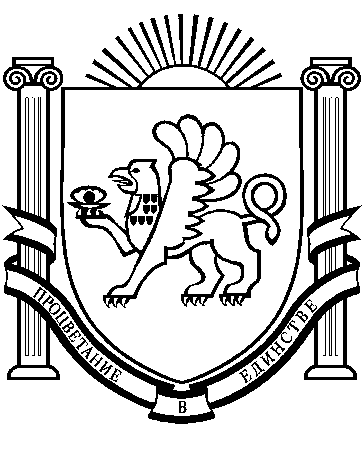 РЕСПУБЛИКА    КРЫМ   РАЗДОЛЬНЕНСКИЙ  РАЙОНАДМИНИСТРАЦИЯ   БЕРЕЗОВСКОГО  СЕЛЬСКОГО ПОСЕЛЕНИЯПОСТАНОВЛЕНИЕ   22.03. 2019 г.                              с. Березовка                                          № 86О постановке на баланс администрации Березовского сельского поселения недвижимого имущества	В соответствии с Федеральным законом от 06.10.2003 № 131-ФЗ                   «Об общих принципах организации местного самоуправления в Российской Федерации», Законом Республики Крым от 21.10. 2014  № 54-ЗРК «Об основах местного самоуправления в Республике Крым»,  Законом Республики Крым от 31.07.2014 N 38-ЗРК   "Об особенностях регулирования имущественных и земельных отношений на территории Республики Крым",  в связи с завершением выполнения кадастровых работПОСТАНОВИЛ:1. Принять объекты недвижимого имущества в муниципальную собственность муниципального образования Березовского сельского поселения согласно приложения к настоящему постановлению.2. Поставить объекты недвижимого имущества, указанных в приложении к настоящему постановлению, на баланс Администрации муниципального образования Березовское сельское поселение, включив их в казну муниципального образования Березовское сельское поселение.3. Включить объекты недвижимого имущества, указанных в приложении к настоящему постановлению, в реестр муниципальной собственности муниципального образования Березовское сельское поселение.4. Настоящее постановление обнародовать путем размещения на информационном стенде Березовского  сельского совета, расположенного по адресу: с. Березовка, ул. Гагарина, д.52,  на официальном сайте Администрации  Березовского сельского  поселения  (http://berezovkassovet.ru/).5. Постановление вступает в силу с момента его  принятия.         6. Контроль за исполнением настоящего постановления возложить на заведующую сектором по вопросам финансов и бухгалтерского учета Селимшаеву З.Председатель Березовского сельского совета- Глава администрации Березовского сельского поселения                                   	              А.Б.Назар                                                                                                Приложение к постановлению                                                                                                                                                       Березовского сельского совета                                                                                                   от «22» марта 2019 г. № 86Перечень недвижимого имущества Березовского сельского поселения№ п/пКадастровый номерКатегория земельРазрешенное использованиеПлощадь земельного участка кв.м,(м)Адрес  (описание месторасположения)Кадастровая цена 1 квадратного метра земель (руб.)Кадастровая стоимость в отношении земельного участка (руб.)190:10:030101:2132Земли населенных пунктовДля индивидуального жилищного строительства(код 2.1)2500,00Р Крым, Раздольненский р-он, с. Березовка, ул.Гагарина 57165,31413275,00290:10:030101:2110Земли населенных пунктовДля индивидуального жилищного строительства(код 2.1)1367,00Р Крым, Раздольненский р-он, с. Березовка, ул.Сумская 26165,31225978,77390:10:030101:2133Земли населенных пунктовДля индивидуального жилищного строительства(код 2.1)1072,00Р Крым, Раздольненский р-он, с. Березовка, ул.Кирова 52165,31177212,32490:10:030101:2130Земли населенных пунктовДля индивидуального жилищного строительства(код 2.1)2500,00Р Крым, Раздольненский р-он, с. Березовка, ул.Гагрина 65165,31413275,00590:10:030101:2128Земли населенных пунктовДля индивидуального жилищного строительства(код 2.1)2500,00Р Крым, Раздольненский р-он, с. Березовка, ул.Сумская 5165,31413275,00690:10:030301:149Земли населенных пунктовДля индивидуального жилищного строительства(код 2.1)1138,00Р Крым, Раздольненский р-он, с. Ульяновка, ул.Джаманаклы 783,0194465,38